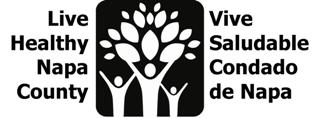 Livable Communities Stakeholder Meeting Friday, November 9th, 2018    1:30-4:30PMHHSA South Campus Conference CenterMeeting Objective:Review finalized data from domains selected as top areas for improvement – Housing, Transportation, Respect and Social InclusionConduct a SWOT analysis for each of the three domains to help inform the CHIPWelcome, Introductions, & Background - (Information) 20 minData Review & SWOT analysis  - (Group/Individual Activity) – 2hr 15 min totalRespect and Social InclusionGroup data review (15 min)Describe features of data Request feedback: Any questions or clarifications needed?SWOT analysis for domain (30 min)TransportationGroup data review (15 min)Describe features of data Request feedback: Any questions or clarifications needed?SWOT analysis for domain (30 min)Break – 10 minHousingGroup data review (15 min)Describe features of data Request feedback: Any questions or clarifications needed?SWOT analysis for domain  (30 min)Closing  - (Information) 15 min